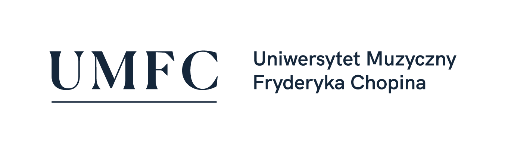 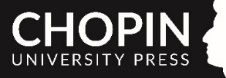 Wniosek o finansowanie projektu wydawniczego wspomagającego naukę (2021)ZAŁĄCZNIK/NUTYKierownik projektu:Tytuł projektu:1.Imię i nazwisko kompozytora, lata życia:Tytuł utworu (tytuł musi być zgodny z wariantem zgłoszonym do ZAiKS-u):Skład utworu:Rok powstania:Tytuły części:Czas trwania:Objętość tekstu nutowego partytury (liczba stron/pięciolinii – orientacyjnie):Głosy (jeśli potrzebne, proszę podać orientacyjną objętość stron/pięciolinii każdego z głosów):Prawykonanie (data, miejsce – miejscowość/nazwa sali koncertowej/inne, okoliczność – ew. nazwa festiwalu itp., wykonawcy):Pierwsze nagranie (tytuł CD, wytwórnia, numer katalogowy, rok wydania, wykonawcy):Zamówienie/dofinansowanie:Dedykacja:Czy planowany jest wstęp/komentarz wykonawczy do partytury (jeśli tak, proszę podać autora i szacowaną objętość):Autor/źródło tekstu:Treść tekstu (proszę wpisać wariant zastosowany w utworze):Inne informacje (autor opracowania głosu solowego, źródło/źródła tekstu nutowego itp.):Prawa autorskie do utworu:Krótki opis:UWAGA: komplet pól powtórzyć tyle razy, ile utworów obejmuje projekt